„Schnupperunterricht“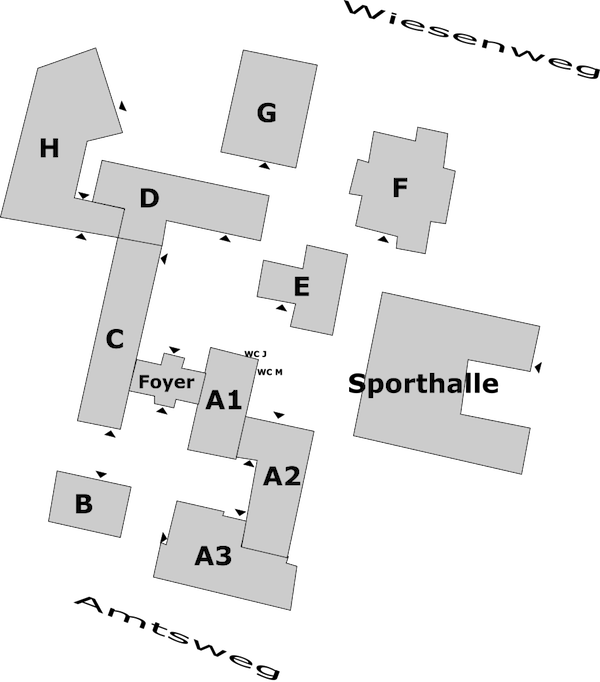 WER ?WAS ?WO ?WANN ?Schulleiterin Fr. Röhrkasten, Hr. Chmelensky (Sek .I), (Fr. Oetzmann, Fr. Dralle, 6L1)Begrüßung der Gäste Der ZauberlehrlingMensa HMensa / Bühne15:00 UhrHr. ChmelenskyFührungen durch die Schulgebäude und über das SchulgeländeStartpunkt: Mensa H17:00 UhrHr. ChmelenskyInformationen zur Einschulung und zur Schule, v.a. GanztagsangebotLernwerkstatt (C3 und C4)15.15 – 17.00 Uhr Fr. GoebelVorstellung der Lernwerkstatt und StreitschlichterInnen.Lernwerkstatt(C3 und C4)15.15 – 17.00 UhrFr. Huge, Hr. Mayerhofer, Hr. Rausch, Fr. Radke, Hr. BühringUnterstützungs- und Beratungsangebote, z.B. MentorInnen, BeratungslehrerInnen, MobbinginterventionsteamMensa H (Infostand)15.15 – 17.00 UhrFr. SchuhmacherEin neues Fach – Werte und NormenMensa H(Infostand)15.15 – 17.00 UhrHr. SchleupnerHr. Oltshausen FG FranzösischFG Latein 	Vorstellung der Fächer sowie Austauschprogramme und FahrtenMensa H (Infostand)15.15 – 17.00 UhrFr. Böttcher, Fr. RadkeFr. Ahrens, Hr. DedenFG FranzösischFG Latein.                       „Schnupperunterricht“G1-2, G1-3G1-4, G1-515.15 – 15.45 Uhr16.00 – 16.30 UhrFr. HeidemannFr. KrummelKuchenbasar / Waffelverkauf / Kaffee und andere Getränke Schulpartnersch./ Patenkindprogramme Cochabamba (Bolivien), Butiru (Uganda) C615.15 – 17.00 UhrFr. BohneUnser Caterer: Haus Niedersachsen. Mittagessen und KioskverkaufMensa HEssensausg.15.15 – 17.00 UhrFr. SpannHr. BühringBilingualer Unterricht / Erasmus+Infos Bili, Filmpräsentationen, europ. Austauschprogramm mit Frankreich LorientC215.15 – 17.00 UhrFr. GrießFG KunstAusstellung: Kunstwerke der Jahrgänge 5 - 7D10, Kunstraum15.15 – 17.00 UhrFr. DamerauMat-Nat AGIst der schwarze Stift wirklich schwarz? Ein Mitmach-ExperimentD615.15 – 17.00 UhrKilian Mahn (Jg. 8)Schach AGMensa, Lounge, 1. OG15.15 – 17.00 UhrFr. BallaschkeSchule ohne Rassismus AGMensa H(Infostand)15.15 – 17.00 UhrHr. KrummelSolar-Auto AGVorstellen der AG und ausprobieren von solarbetriebenen ModellautosD115.15 – 17.00 UhrZeitG 1-2G 1-3G1-4G1-515.15 -15.45 UhrFranzösischFranzösischLateinLatein16.00 – 16.30 UhrFranzösischFranzösischLateinLatein